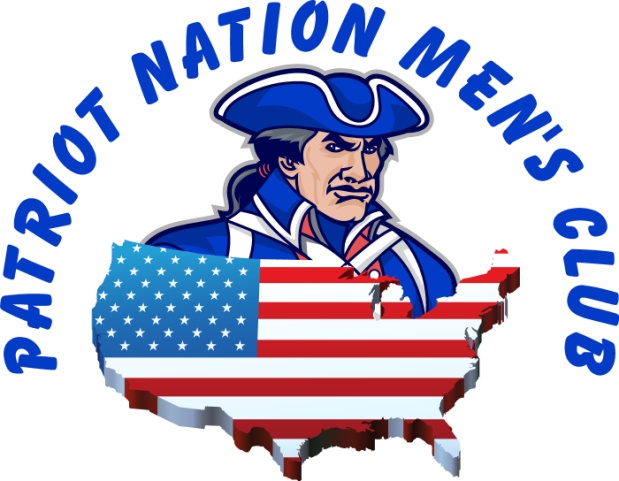 Assistance Request FormOrganization Name:	______________________________            Date Requested___________Requested By:		___________________________________________________________Contact information of requester:Address_______________________________________________________________________Phone_________________________________________________________________________Email_________________________________________________________________________Project Title:___________________________________________________________________Amount Requesting (i.e. money, time, equipment use, All)____________________________________________________________________________________________________________Relationship to John Curtis Christin School, if any_____________________________________Total estimated time, use of, and/or cost of project____________________________________Brief summary as to what and when type assistance is need (money, manual labor, tents, cooking, etc.) and benefits this assistance will have:________________________________________________________________________________________________________________________________________________________________________________________________________________________________________________________________________________________________________________________After reviewing your request, the Patriot Nation Men’s Club will determine the amount and type of donation deemed available for assistance with the requested project.Office Use:Date received: __________________  Received By:___________________________________________Presented by member:_________________________ 2nd(if required)_____________________________      Approved/denied/amended/tabled___________________________ _________________________ 